КОНФЕРЕНЦИЯ СТОРОН КОНВЕНЦИИ О БИОЛОГИЧЕСКОМ РАЗНООБРАЗИИ, ВЫСТУПАЮЩАЯ В КАЧЕСТВЕ СОВЕЩАНИЯ СТОРОН КАРТАХЕНСКОГО ПРОТОКОЛА ПО БИОБЕЗОПАСНОСТИДевятое совещаниеШарм-эш-Шейх, Египет, 17-29 ноября 2018 годаПункт 17 повестки дня9/12. 	Транзит и использование в замкнутых системах живых измененных организмов (статья 6)Конференция Сторон, выступающая в качестве Совещания Сторон Картахенского протокола по биобезопасности,ссылаясь на пункт 1 a) решения BS-V/2 и пункт 2 b) решения BS-VII/2, ссылаясь также на решение CP-VIII/17,1.	принимает к сведению проведенную Комитетом по соблюдению оценку информации, представленной Сторонами о Механизме посредничества по биобезопасности в качестве решений в категории «использование в замкнутых системах»;2. 	напоминает Сторонам, что:a)	пункт b) статьи 3 Картахенского протокола содержит определение, в соответствии с которым «использование в замкнутых системах» означает любую операцию, осуществляемую в пределах установки, сооружения или иной физической структуры, связанную с живыми измененными организмами, которые регулируются специальными мерами, эффективно ограничивающими их контакт с внешней средой и воздействие на нее»;b)	преднамеренная интродукция в окружающую среду может включать интродукцию как в экспериментальных, так и в коммерческих целях;c)	в случае, если условия, установленные в пункте b) статьи 3 Протокола, не соблюдаются, испытания на местах, испытания на местах в замкнутых системах или экспериментальную интродукцию следует рассматривать в качестве преднамеренной интродукции в окружающую среду;3.	также напоминает Сторонам об их обязательстве в рамках пункта 3 d) статьи 20 и призывает другие правительства опубликовать в Механизме посредничества по биобезопасности свои окончательные решения, касающиеся ввоза или высвобождения живых измененных организмов;4.	призывает Стороны, другие правительства и соответствующие организации осуществлять сотрудничество, обмениваться опытом и содействовать развитию потенциала для поддержки осуществления конкретных мер для использования в замкнутых системах, которые эффективным образом ограничивают контакт живых измененных организмов с внешней окружающей средой и их воздействие на нее в соответствии с пунктом b) статьи 3 Картахенского протокола.__________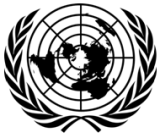 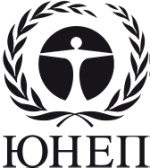 CBDCBDCBD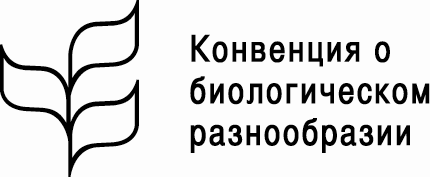 Distr.GENERALCBD/CP/MOP/DEC/9/1230 November 2018RUSSIANORIGINAL: ENGLISH